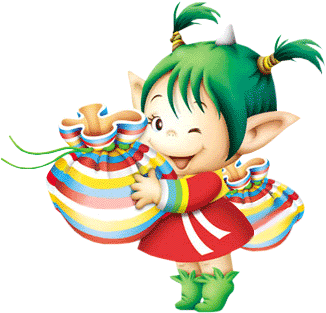 JÍDELNÍČEK ZŠ MŠEC 13. 11. –  16. 11. 2017 Pondělí          Polévka : rajská s těstovinami (1,3,9)  13. 11.           Hl. jídlo : tilápie s bylinkami, bramborová kaše, okurkový salát (4,7)Obsahuje alergeny: viz pokrm…………………………………………………………………………………………………………………………………………… Úterý            Polévka : zeleninová (1,9)14. 11.          Hl. jídlo : kuřecí čína, rýže (1,7)Obsahuje alergeny: viz pokrm……………………………………………………………………………………………………………………………………………Středa        Polévka :  kuřecí vývar se zeleninou a kuskusem (1,9)15. 11.        Hl. jídlo :  holandský řízek, brambory, rajče (1,3,7)Obsahuje alergeny: viz pokrm……………………………………………………………………………………………………………………………………………Čtvrtek       Polévka : gulášová (1)16. 11.        Hl. jídlo :  žemlovka s jablky a tvarohem, mléko, čaj (1,3,7)Obsahuje alergeny: viz pokrm…………………………………………………………………………………………………………………………………………… Pátek17. 11.                                           STÁTNÍ SVÁTEK                  ……………………………………………………………………………………………………………………………………………Změna jídelníčku vyhrazena!Přejeme dobrou chuť !Strava je určena k okamžité spotřebě!